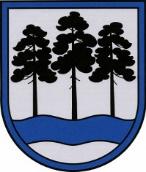 OGRES  NOVADA  PAŠVALDĪBAReģ.Nr.90000024455, Brīvības iela 33, Ogre, Ogres nov., LV-5001tālrunis 65071160, e-pasts: ogredome@ogresnovads.lv, www.ogresnovads.lv PAŠVALDĪBAS DOMES SĒDES PROTOKOLA IZRAKSTS18.Par finanšu līdzekļu piešķiršanu no Ogres novada pašvaldības budžeta „Izdevumi neparedzētiem gadījumiem”2023.gada 8. maijā Ogres novada pašvaldībā (turpmāk - Pašvaldība) saņemts Ogres novada Izglītības pārvaldes 2023. gada 8. maija iesniegums (Pašvaldībā reģistrēts ar Nr. 2-4.1/2341) ar lūgumu piešķirt papildus finansējumu skolēnu vasaras nodarbinātības pasākumam. Ogres novada pašvaldības dome 2023. gada 16. februārī pieņēma Ogres novada pašvaldības saistošos noteikumus Nr.1/2023 “Par Ogres novada pašvaldības 2023. gada konsolidēto budžetu”, kurā tika apstiprināti finanšu līdzekli 20 000,00 EUR skolēnu vasaras nodarbinātības pasākumam. Ogres novada pašvaldības dome 2023. gada 30. martā apstiprināja iekšējos noteikumus Nr.7/2023 “Kārtība, kādā organizējama jauniešu nodarbinātība vasaras brīvlaikā Ogres novadā”. Ogres novada Izglītības pārvalde šī gada 4. aprīlī izsludināja pieteikšanos skolēnu vasaras nodarbinātībai darba devējiem. 2023. gada 17. aprīlī noslēdzoties pieteikumu iesniegšanai, ir pieteikušies 24 darba devēji, kopā piesakot 128 darba vietas ar kopējo aprēķināto finansējumu 38 595,00 EUR.Nepieciešams papildus finansējums skolēnu vasaras nodarbinātības pasākuma īstenošanai 18 595,00 EUR apmērā.Noklausoties Ogres novada Izglītības pārvaldes galvenās jaunatnes lietu speciālistes Dace Veiliņas informāciju un iepazīstoties ar Ogres novada pašvaldības centrālās administrācijas Budžeta nodaļas vadītājas Silvijas Velbergas informāciju par budžeta izpildi un finanšu nepieciešamību papildus izdevumu segšanai, kā arī pamatojoties uz likuma “Par pašvaldību budžetiem” 16. panta otro daļu un Pašvaldību likuma 10. panta pirmās daļas 21. punktu,balsojot: ar 21 balsi "Par" (Andris Krauja, Artūrs Mangulis, Atvars Lakstīgala, Dace Kļaviņa, Dace Māliņa, Dace Veiliņa, Daiga Brante, Dzirkstīte Žindiga, Egils Helmanis, Gints Sīviņš, Ilmārs Zemnieks, Indulis Trapiņš, Jānis Iklāvs, Jānis Kaijaks, Jānis Siliņš, Pāvels Kotāns, Raivis Ūzuls, Rūdolfs Kudļa, Santa Ločmele, Toms Āboltiņš, Valentīns Špēlis), "Pret" – nav, "Atturas" – nav,Kaspars Bramanis balsojumā nepiedalās, ievērojot likumā “Par interešu konflikta novēršanu valsts amatpersonu darbībā” paredzētos lēmumu pieņemšanas ierobežojumus, Ogres novada pašvaldības dome NOLEMJ:Piešķirt papildu 18 595,00 EUR finansējumu skolēnu vasaras nodarbinātības pasākuma īstenošanai no Ogres novada pašvaldības 2023.gada budžeta “Izdevumi neparedzētiem gadījumiem”.Kontroli par lēmuma izpildi uzdot Ogres novada pašvaldības domes priekšsēdētājam.(Sēdes vadītāja,domes priekšsēdētāja E.Helmaņa paraksts)Ogrē, Brīvības ielā 33Nr.72023. gada 25. maijā